ПРОЕКТРОСТОВСКАЯ ОБЛАСТЬМУНИЦИПАЛЬНОЕ ОБРАЗОВАНИЕ«ВЕСЕЛОВСКОЕ СЕЛЬСКОЕ ПОСЕЛЕНИЕ»СОБРАНИЕ ДЕПУТАТОВ ВЕСЕЛОВСКОГО СЕЛЬСКОГО ПОСЕЛЕНИЯРешение «00» ноября 2016 года                                                                       № 00О целесообразности измененияграниц муниципальногообразования «Веселовское сельское поселение»На основании части 4 статьи 12 Федерального закона от 
6 октября 2003 года № 131-ФЗ «Об общих принципах организации местного самоуправления в Российской Федерации», статьи 10 Областного закона 
от 28 декабря 2005 года № 436-ЗС «О местном самоуправлении в Ростовской области», Устава муниципального образования «Веселовское сельское поселение», в целях описания и утверждения границ муниципального образования «Веселовское сельское поселение», в соответствии с требованиями градостроительного и земельного законодательства, а также с учетом мнения населения, Собрание депутатов Веселовского сельского поселения РЕШИЛО:1. Признать целесообразным изменение границ муниципального образования «Веселовское сельское поселение»   согласно  приложению  к
настоящему решению путем:а) включения в  состав территории Веселовского сельского поселения 
земельного участка общей площадью 101,13га из состава территории Дубовского сельского поселения. 2. Настоящее решение вступает в силу со дня его официального опубликования.3. Контроль за исполнением настоящего решения оставляю за собой.Председатель Собрания депутатов-глава Веселовского сельского поселения                                         В.Н. ЕгороваПриложениек решению Собрания депутатов Веселовского сельского поселения«О целесообразности изменения границ муниципального образования «Веселовское сельское поселение»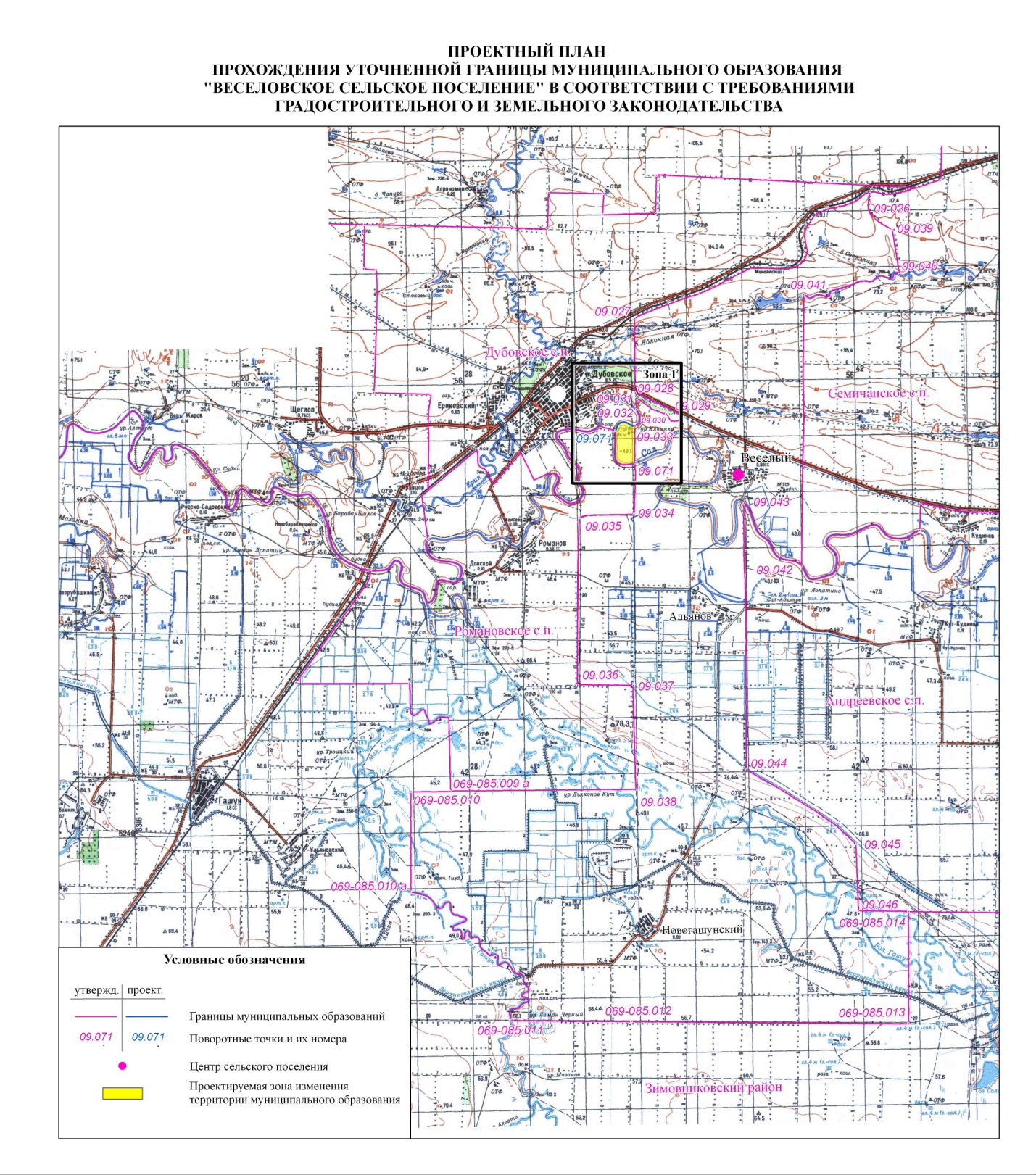 